Vážení rodiče, přátelé školy /školkyRádi bychom Vás pozvali naVÁNOČNÍ JARMARK, který sebude konat v úterý 19.12. od16 hodin v budově základníškoly.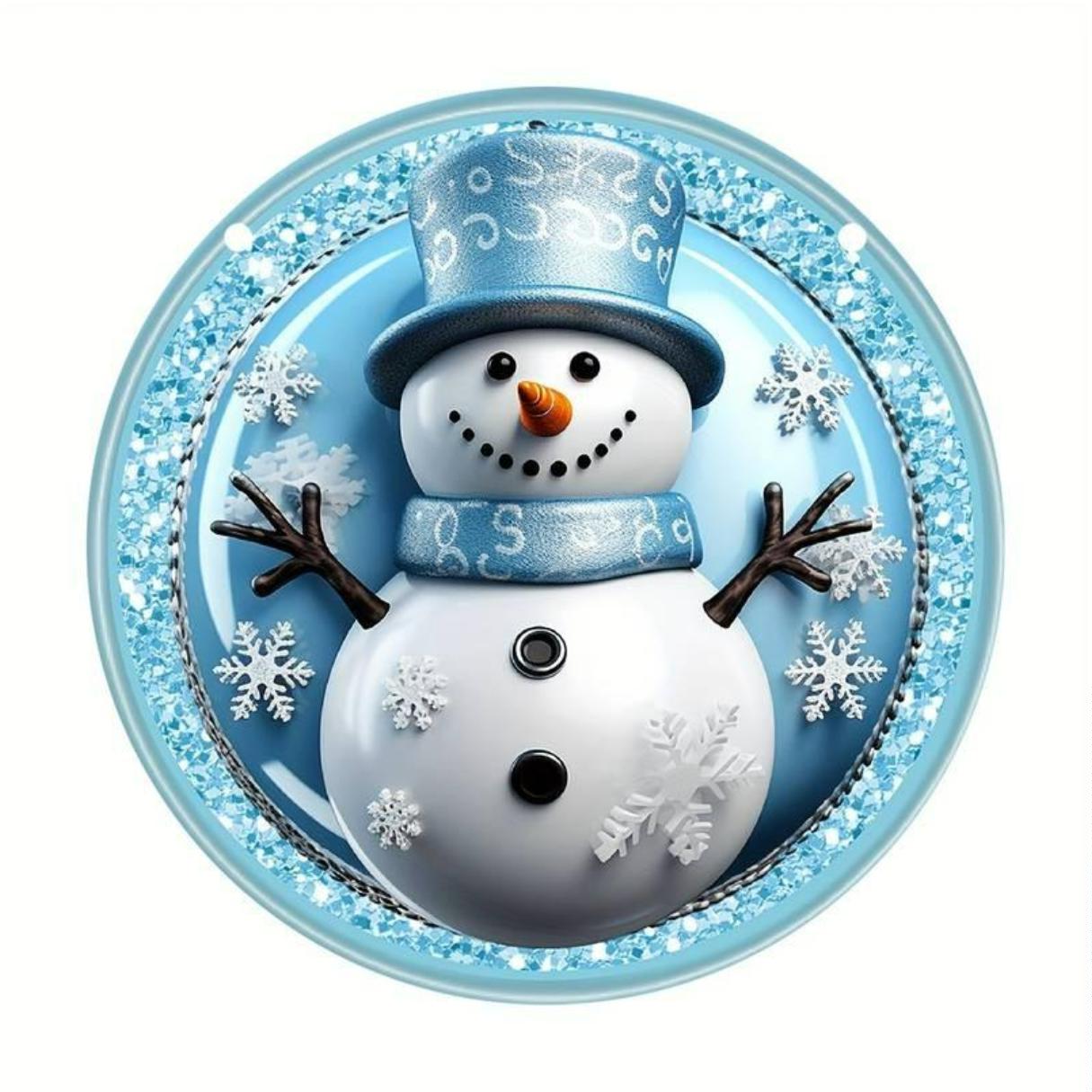 Těšíme se!